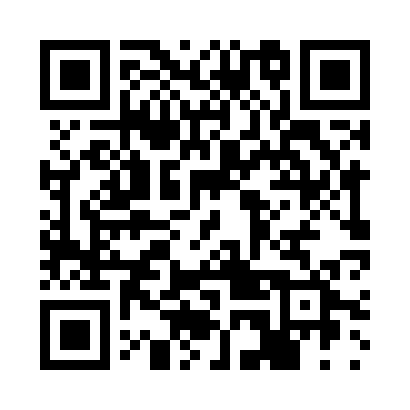 Prayer times for Rupereux, FranceWed 1 May 2024 - Fri 31 May 2024High Latitude Method: Angle Based RulePrayer Calculation Method: Islamic Organisations Union of FranceAsar Calculation Method: ShafiPrayer times provided by https://www.salahtimes.comDateDayFajrSunriseDhuhrAsrMaghribIsha1Wed5:066:261:445:449:0210:222Thu5:046:251:445:449:0310:243Fri5:026:231:445:459:0510:264Sat5:006:211:435:469:0610:285Sun4:586:201:435:469:0810:306Mon4:556:181:435:479:0910:327Tue4:536:171:435:479:1110:348Wed4:516:151:435:489:1210:369Thu4:496:141:435:489:1310:3810Fri4:476:121:435:499:1510:4011Sat4:456:111:435:499:1610:4212Sun4:436:091:435:509:1810:4413Mon4:426:081:435:509:1910:4614Tue4:406:071:435:519:2010:4715Wed4:386:051:435:519:2210:4916Thu4:366:041:435:529:2310:5117Fri4:346:031:435:529:2410:5318Sat4:326:011:435:539:2510:5519Sun4:316:001:435:539:2710:5720Mon4:295:591:435:549:2810:5921Tue4:275:581:435:549:2911:0022Wed4:265:571:435:559:3011:0223Thu4:245:561:435:559:3211:0424Fri4:225:551:445:569:3311:0625Sat4:215:541:445:569:3411:0726Sun4:195:531:445:569:3511:0927Mon4:185:521:445:579:3611:1128Tue4:175:511:445:579:3711:1229Wed4:155:511:445:589:3811:1430Thu4:145:501:445:589:3911:1531Fri4:135:491:445:599:4011:17